Zaloga Viktor AnatolevichExperience:Position applied for: 2nd OfficerDate of birth: 22.09.1983 (age: 34)Citizenship: UkraineResidence permit in Ukraine: NoCountry of residence: UkraineCity of residence: ChernomorskoyePermanent address: 28 Chernomorskaya str.Contact Tel. No: +38 (098) 280-35-78E-Mail: vik.breeze@gmail.comU.S. visa: NoE.U. visa: NoUkrainian biometric international passport: Not specifiedDate available from: 04.03.2014English knowledge: GoodMinimum salary: 140 $ per monthPositionFrom / ToVessel nameVessel typeDWTMEBHPFlagShipownerCrewing2nd Officer07.01.2014-22.02.2014NorneAnchor Handling Tug Supply860Mitsubishi4476kWDutchKoerts Int. Towing ServiceBlack Sea Contractors2nd Officer06.11.2013-11.12.2013NorneAnchor Handling Tug Supply860Mitsubishi4476kWDutchKoerts Int. Towing ServiceBlack Sea Contractors2nd Officer04.08.2012-12.12.2012Dutch BlueAnchor Handling Tug Supply2040Wartsila3200kWDutchHolland OffshoreBlack Sea Contractors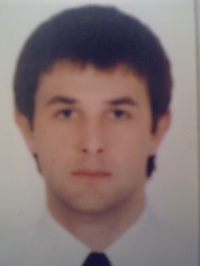 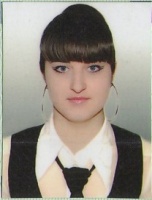 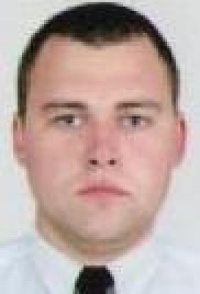 